Creating Increasing/Decreasing Patterns Behaviours/StrategiesCreating Increasing/Decreasing Patterns Behaviours/StrategiesCreating Increasing/Decreasing Patterns Behaviours/StrategiesStudent chooses materials, but struggles tocreate an increasing/decreasing pattern and randomly groups items or creates a repeating pattern.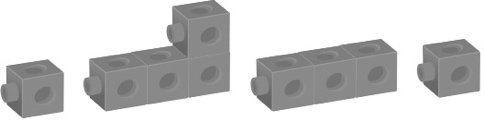 Student chooses materials and attempts tocreate an increasing/decreasing pattern, but does not add/subtract the same number of items each time.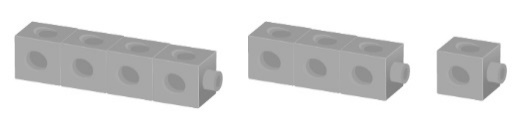 Student creates an increasing/decreasing pattern, but items are not added/subtracted in the same way each time.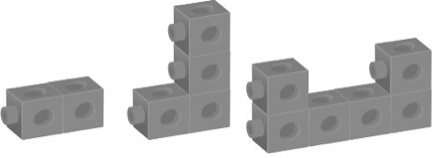 Observations/DocumentationObservations/DocumentationObservations/DocumentationStudent creates an increasing/decreasing  pattern, but struggles to write the pattern rule.									
				“Subtract 2.”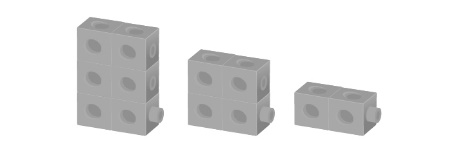 Student creates an increasing/decreasing   pattern, but is not sure if partner’s pattern rule is correct.“I’m not sure if it’s right.”Student successfully identifies and creates anincreasing/decreasing pattern and explains the pattern rule.Observations/DocumentationObservations/DocumentationObservations/Documentation